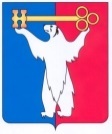 АДМИНИСТРАЦИЯ ГОРОДА НОРИЛЬСКАКРАСНОЯРСКОГО КРАЯПОСТАНОВЛЕНИЕ10.06.2021				         г. Норильск				           № 274О внесении изменений в отдельные постановления Администрации города НорильскаВ соответствии с Федеральным законом от 27.07.2010 № 210-ФЗ 
«Об организации предоставления государственных и муниципальных услуг»,ПОСТАНОВЛЯЮ:1. Внести в Порядок оказания материальной помощи на оплату проезда к месту лечения, обследования, консультаций и обратно, утвержденный постановлением Администрации города Норильска от 08.05.2013 № 185 (далее – Порядок), следующие изменения:1.1. Абзац третий подпункта «в» пункта 1.4 Порядка изложить в следующей редакции:«- стипендии, выплачиваемые обучающимся в профессиональных образовательных организациях, образовательных организациях высшего образования, аспирантам, обучающимся по очной форме обучения образовательных организациях высшего образования и научно-исследовательских учреждениях, слушателям духовных учебных заведений, а также компенсационные выплаты в период нахождения в академическом отпуске по медицинским показаниям;».1.2. В пункте 2.3 Порядка:1.2.1. Абзац шестой изложить в следующей редакции:«- из Федеральной государственной информационной системы «Федеральный реестр инвалидов» о лице, признанном инвалидом;».1.2.2. Абзац девятый изложить в следующей редакции:«- из Федеральной государственной информационной системы «Единый государственный реестр записей актов гражданского состояния», подтверждающие факт рождения ребенка.».2. Внести в Административный регламент предоставления муниципальной услуги по оказанию материальной помощи на частичную оплату проезда к месту лечения, обследования, консультаций и обратно утвержденный постановлением Администрации города Норильска от 24.05.2013 № 225 (далее - Административный регламент), следующие изменения:2.1. В пункте 2.6.2 Административного регламента:2.2.1. Абзац шестой изложить в следующей редакции:«- из Федеральной государственной информационной системы «Федеральный реестр инвалидов» о лице, признанном инвалидом;».2.2.2. Абзац девятый изложить в следующей редакции:«- из Федеральной государственной информационной системы «Единый государственный реестр записей актов гражданского состояния», подтверждающие факт рождения ребенка.».3. Опубликовать настоящее постановление в газете «Заполярная правда» и разместить его на официальном сайте муниципального образования город Норильск.4. Настоящее постановление вступает в силу после его официального опубликования в газете «Заполярная правда».Глава города Норильска								  Д.В. Карасев